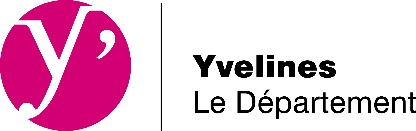 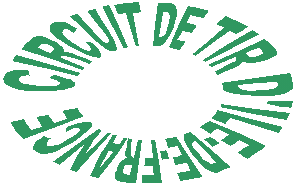 Catégories :Dames 2 et 3 : 40 plombsCadets, Juniors Filles et Garçons, Dames 1, Seniors 1, 2 et 3 : 60 plombsHoraires : - Vendredi 21 et vendredi 28 septembre 2018 de 14h à 20 heures- Samedi 22, dimanche 23 et samedi 29 septembre 2018 de 8h30 à 18 heures- Dimanche 30 septembre 2018 de 8h30 à 15h30 (fin des inscriptions)Participation : 40 plombs : 8€ - 60 plombs : 11€ – Gratuit pour les équipesRemise des prix et vin d’honneur à la Maison des Sports près du stand de tir le dimanche 30 septembre 2018 à 17h00Centre Sportif « Les Pyramides» - 4, Mail de Schenefeld - 78960 VOISINS LE BRETONNEUXTél. : 01 30 64 51 57 / 06 51 41 23 80 - Internet : http://avtsportif.free.fr – E-mail : avtsportif@free.frAssociation loi de 1901 N° 1822 du 6 juin 1973 – Journal officiel du 14 juin 1973Agrément F.F.Tir N° 7732 – Agrément D.D.J.S. N° 78 S 349Accès au stand de tir : Parc des Sports du Grand Pré – avenue du Grand Pré – 78960 Voisins le BretonneuxPoints GPS : 48°45’30’’ Nord – 2°2’46’’ EstDisciplines proposées:Carabine précision 10 mètres 1 plomb par carton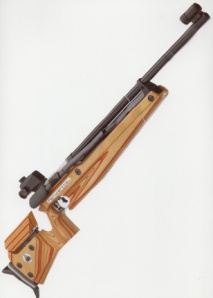  Pistolet précision 10 mètres2 plombs par carton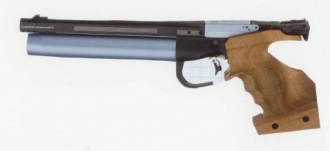 